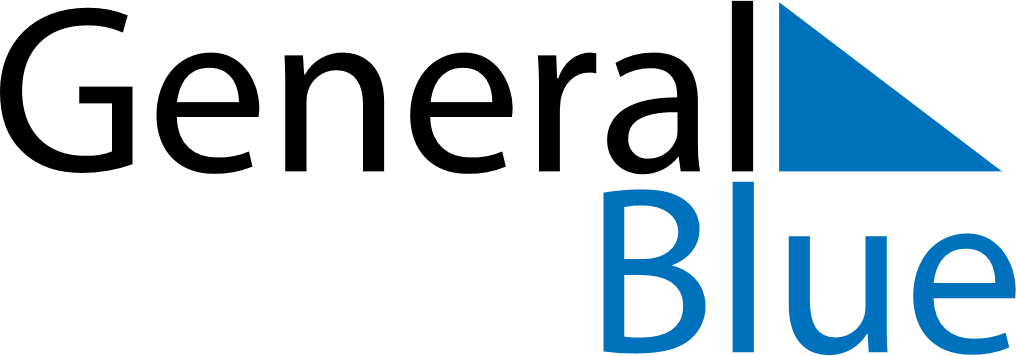 July 2022July 2022July 2022NicaraguaNicaraguaMONTUEWEDTHUFRISATSUN123456789101112131415161718192021222324Revolution Day25262728293031